 PENERAPAN STRATEGI PEMBELAJARAN INDEX CARD MATCH DALAM MENINGKATKAN HASIL BELAJAR PENDIDIKAN AGAMA ISLAMPADA SISWA KELAS VIIA  SMP NEGERI 1 GU KECAMATAN GU KABUPATEN BUTON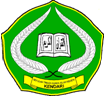 Skripsi Diajukan Dalam untuk Memenuhi Salah Satu Syarat Mencapai Gelar Sarjana Pendidikan Islam pada Program StudiPendidikan Agama IslamOLEH :IRNAWATINIM : 10010101070JURUSAN TARBIYAH SEKOLAH TINGGI AGAMA ISLAM NEGERISULTAN QAIMUDDIN KENDARI2014KATA PENGANTAR	بسم الله الر حمن الر حيمالحمد لله رب العا لمين ا و الصلاة و السلام على ا شر فالانبيا ءو ا لمر سلين و على اله و اصحا به ا جمعين		Segala puji bagi Allah SWT yang senantiasa melimpahkan Rahmat dan Hidayah-Nya, sehingga penulis dapat menyelesaikan skripsi ini dengan judul “Penerapan Strategi Pembelajaran Index Card Match Dalam Meningkatkan Hasil Belajar Pendidikan Agama Islam Pada Siswa Kelas VIIA  SMP Negeri 1 Gu Kecamatan Gu Kabupaten Buton”.		Penulis menyadari bahwa skripsi ini tidak mungkin terwujud tanpa bantuan dan bimbingan dari berbagai pihak, oleh  karena itu penulis menyampaikan ucapan terima kasih yang tak terhingga kepada Dr. Hj. St. Hasniyati Gani Ali, M. Pd. I  dan Erdiyanti, S.Ag, M. Pd. Selaku pembimbing I dan II yang telah sabar, ikhlas dan tekun memberikan bimbingan dan arahan kepada peneliti selama menyusun skripsi ini.		Selanjutnya peneliti mengucapkan terima kasih yang sebesar-besarnya kepada:Dr. H. Nur Alim, M. Pd. Selaku Ketua STAIN Kendari, yang telah memberikan izin kepada peneliti sehingga penelitian ini dapat dilakukan.Dra. Hj. St. Kuraedah, M. Ag selaku Ketua Jurusan Tarbiyah STAIN Kendari Aliwar, S.Ag. M. Pd selaku Ketua Prodi Tarbiyah Pendidikan Agama Islam STAIN Kendari.Terima Kaih dan Doa saya kepada Ayah handa (LA IMA, R) dan Ibunda (HAPSA) tercinta yang telah memberikan motivasi dan doa selama penulisan skripsi ini.Muhammad Natsir, S. Pd. I selaku kepala SMP Negeri 1 Gu Kec. Gu Kab. Buton yang telah memberikan izin kepada peneliti untuk mengumpulkan data.Wasyra, S. Pd. I selaku Guru Bidang Studi PAI/ Observer yang telah membantu peneliti dalam melaksanakan penelitian..Siswa Kelas VIIA  SMP Negeri 1 Gu yang telah menjadi subjek penelitian dalam penelitian iniKeluarga tercinta yang telah memberikan dukungan baik secara moril maupun secara spiritual demi kesuksesan penulis.Teman-teman serta sahabat-sahabatku terima kasih atas segala bantuan dan dukungannya selama penyusunan skripsi ini		Akhirnya, semoga penulisan skripsi ini memberikan manfaat bagi dunia pendidikan khususnya di Sekolah Menengah Pertama (SMP).Kendari, 29 September 2014                                                                                                   Penulis                                                                           IRNAWATIDAFTAR ISIHalamanHALAMAN JUDUL 		iSURAT PERNYATAAN 		iiHALAMAN PENGESAHAN 	 	iiiABSTRAK 		ivDAFTAR ISI 		vKATA PENGANTAR  	          viBAB I  PENDAHULUANLatar Belakang 	 	1Identifikasi Masalah 		4Rumusan Masalah 		5Tujuan dan Manfaat Penelitian 		5Definisi Operasional 		6Hipotesis 		8BAB II  KAJIAN PUSTAKAPengertian Strategi Pembelajaran 	 	9Strategi Index Card Match 		11Pengertian Index Card Match 		11Langkah-Langkah Penerapan Index Card Math 		13Tujuan Pembelajaran Index Card Match 	 	14Kelebihan dan Kelemahan Index Card Match 		14Hasil Belajar Pendidikan Agama Islam 		15	Pengertian Hasil Belajar 		15Pengertian Pendidikan Agama Islam 		17Landasan Pendidikan Agama Islam 		20Tujuan Pendidikan Agama Islam 		22Objek Penilaian Hasil Belajar 		23Faktor-Faktor yang Mempengaruhi Hasil Belajar 		25Evaluasi Hasil Belajar 		29Kerangka Berpikir 		30Penelitian yang Relevan 		32BAB III METODE PENELITIANJenis Penelitian 		34Waktu dan Tempat Penelitian 		34Subjek Penelitian 		34Faktor yang diselidiki 		35Rancangan Prosedur Penelitian 		35Sumber Data 		38Tehnik dan Alat Pengumpulan Data 		38Analisis Data 		39Indikator Kinerja 		40BAB IV  HASIL PENELITIANHasil Penelitian 		42Kegiatan Pendahuluan 		42Tindakan Siklus I 		44Tindakan Siklus II 		48Pembahasan 		53BAB  V  PENUTUPKesimpulan 		58Saran 				59DAFTAR PUSTAKA 	LAMPIRAN-LAMPIRAN  ABSTRAKIRNAWATI, NIM. 10010101070,  dengan judul “Penerapan Strategi Pembelajaran Index Card Match Dalam Meningkatkan Hasil Belajar siswa Pendidikan Agama Islam Pada Siswa Kelas VIIA SMP Negeri 1 Gu Kecamatan Gu Kabupaten Buton” yang di bimbing oleh Dr. Hj. St. Hasniyati Gani Ali, M. Pd. I sebagai pembimbing I dan Erdiyanti, S. Ag, M. Pd sebagai pembimbing II.Hasil penelitian ini mengangkat permasalahan “ Apakah melalui penerapan strategi pembelajaran Index Card Match dapat meningkatkan hasil belajar Pendidikan Agama Islam di kelas VIIA SMP Negeri 1 Gu Kecamatan Gu Kabupaten Buton ?”.Penelitian ini adalah Penelitian Tindakan Kelas (PTK) pada siswa kelas VIIA dengan jumlah 20 siswa dengan prosedur penelitian yaitu perencanaan, tindakan, pengamatan dan refleksi secara berulang selama II siklus. Teknik pengumpulan data yaitu dengan cara memberikan tes kepada siswa setelah selesai tindakan dan pelaksanaan pembelajaran diperoleh dari hasil obsevasi  selama pelaksanaan tindakan tiap siklus dengan menggunakan instrument observasi kegiatan guru dan siswa. Sebagai indikator keberhasilan  dalam penelitian ini adalah minimal 80 % siswa telah mencapai nilai 70 sesuai dengan KKM yang telah ditetapkan oleh sekolah, maka kegiatan pembelajaran dikatakan berhasil.	Hasil penelitian menunjukkan bahwa melalui penerapan strategi pembelajaran Index Card Match  dapat meningkatkan hasil belajar siswa kelas VIIA. Hal ini ditunjukkan bahwa siswa mengalami peningkatan hasil belajar yaitu nilai awal siswa hanya mencapai 45 % dengan nilai rata-rata 66,25, setelah dilakukan tindakan pada siklus I hanya mencapai 65 % dengan nilai rata-rata 70 akan tetapi belum mencapai indikator kinerja yang telah ditetapkan yaitu 80 %, maka dilanjutkan kembali pada siklus II sehingga pada siklus ke II siswa memperoleh nilai ketuntasan belajar secara klasikal yaitu 85 % dengan perolehan persentase tersebut maka tindakan cukup sampai pada siklus II karena tindakan sudah berhasil mencapai indikator yang telah ditetapkan.Kata Kunci : Index Card Match, Hasil Belajar, Siswa, PAI, SMPN 1 Gu